Ukeplan 6.trinn, uke 33 2017      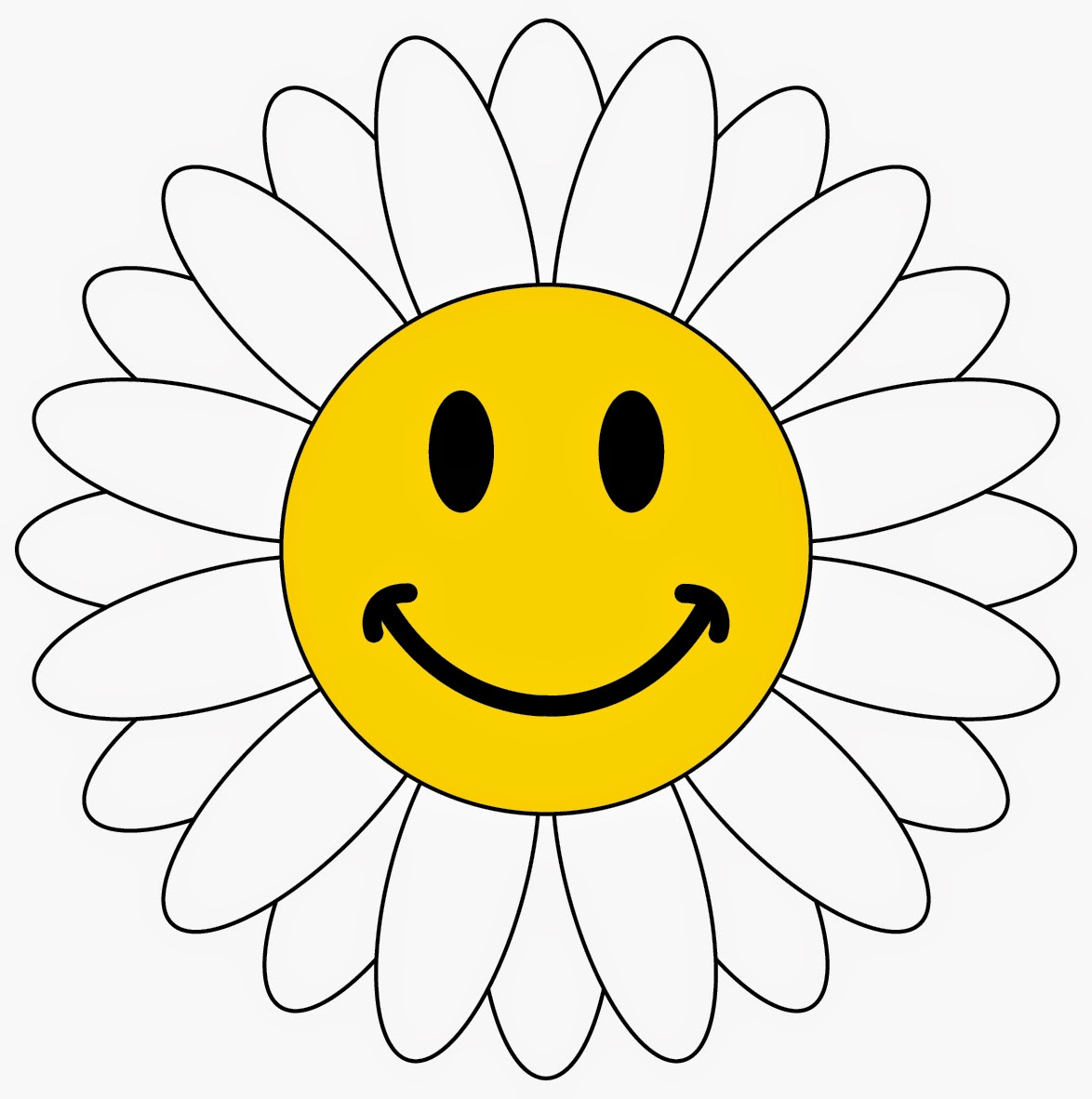 Ordenselever: Karoline og MaritRespekttema: GENERELL TIMEPLAN FOR 6. KLASSE      Annenhver fredag har 6.klasse svømming. 6.Klasse har svømming sammen med 5.Klasse. Denne uken er det ikke svømming. UkelekseDen eneste leksen denne uken er å ta bokbind på bøkene som blir sendt hjem. Skriv også navn og klasstrinn på skrivebøkene dere får.TIL HJEMMET!Håper alle har hatt en fin ferie! Det har jeg, men jeg har også gledet meg til å treffe klassen igjen.Litt informasjon:Fint om bokbind kommer på denne uken, men senest fredag uke 34.Leirskolen blir i uke 36. Se eget skriv og innkalling til foreldremøte. Dette blir da kombinert med ordinært foreldremøte, så vi håper at flest mulig kan stille. Lærere i klassenTore (kontaktlærer, matte, K&H, KRLE, naturfag, M&H, musikk, gym, svømming)Alf Petter (norsk, samfunn, M&H)Ribekka (Engelsk)I tillegg er Karen inne i noen timerHvordan vi jobber i de ulike fagene, lekser og liknende tar vi på foreldremøte, i tillegg til skriftlig på ukeplanen når ting blir aktuelt. Ta kontakt og spør meg så fort dere lurer på noe! Jeg er avhengig av den gode kommunikasjonen jeg har med foreldre for å gjøre en så god jobb som mulig i klassen. Hvis det dukker opp noe nå eller i løpet av skoleåret kan dere få tak i meg på mail eller telefon (se info under). 
 Tlf. skole:51 33 61 60Min epost, skype og telefonnummer:tore.haugland@sandnes.kommune.no51336175 (kontakt meg helst på dette, dagtid)97979313 (privatnummer, kveldstid)Jeg ser frem til et nytt skoleår, og gleder meg til å være kontaktlærer for denne kjekke gjengen! Ha en fin uke!     Hilsen Tore, Alf Petter, Ribekka og Karen Hjemmeside: www.minskole.no/malmheimMandagTirsdagOnsdagTorsdagFredagMatteNorskSamfunnK&HNorskMatte SamfunnKRLEMat & helseMat & helseNorskEngelskMatteK&HMusikkGymNorskEngelsk Norsk/svømmingNaturfag 